Сценарный план педагогического мероприятия с детьми первой младшей группы по познавательному развитию.Вид: интегрированное занятие: познавательное развитие, физическое развитие, речевое развитие.Тема: «Домашние животные и их детеныши».Программное содержание: Цель: Развивать у детей познавательный интерес к окружающему миру.Задачи:Обучающая: Закрепить знания о домашних животных. Развивающая: Развивать наглядно-действенное мышление, память, внимание. Воспитательная: Воспитывать доброе и заботливое отношение к животным.Оборудование: картинки с изображением животных и детенышей, конструктор, игрушки: кошка, собака. Предварительная работа: беседа о животных, рассматривание иллюстраций на тему: «Домашние животные и детеныши», проведение дидактических игр.Планируемые результаты: -Обогащается словарь ребёнка новыми словами.- Заинтересованность и бережное отношение ко всему живому и к миру вещей.Среда взаимодействия «Взрослый- ребенок»: внеситуативно – познавательнаяСреда взаимодействия «Ребенок-ребенок»: индивидуально – групповая деятельность, групповая деятельность.                                                            Среда отношений к миру, другим людям, к себе: формирование уверенности в своих силах, способностях, возможностях.Ход занятия.1. Мотивационно-побудительный:Дети сидят на стульчиках, поставленных полукругом перед воспитателем.Стук в дверь.Воспитатель: Слышите, ребятки, кто-то стучится? Ребята, посмотрите, к нам в гости пришла кошка Мурка и собака Шарик».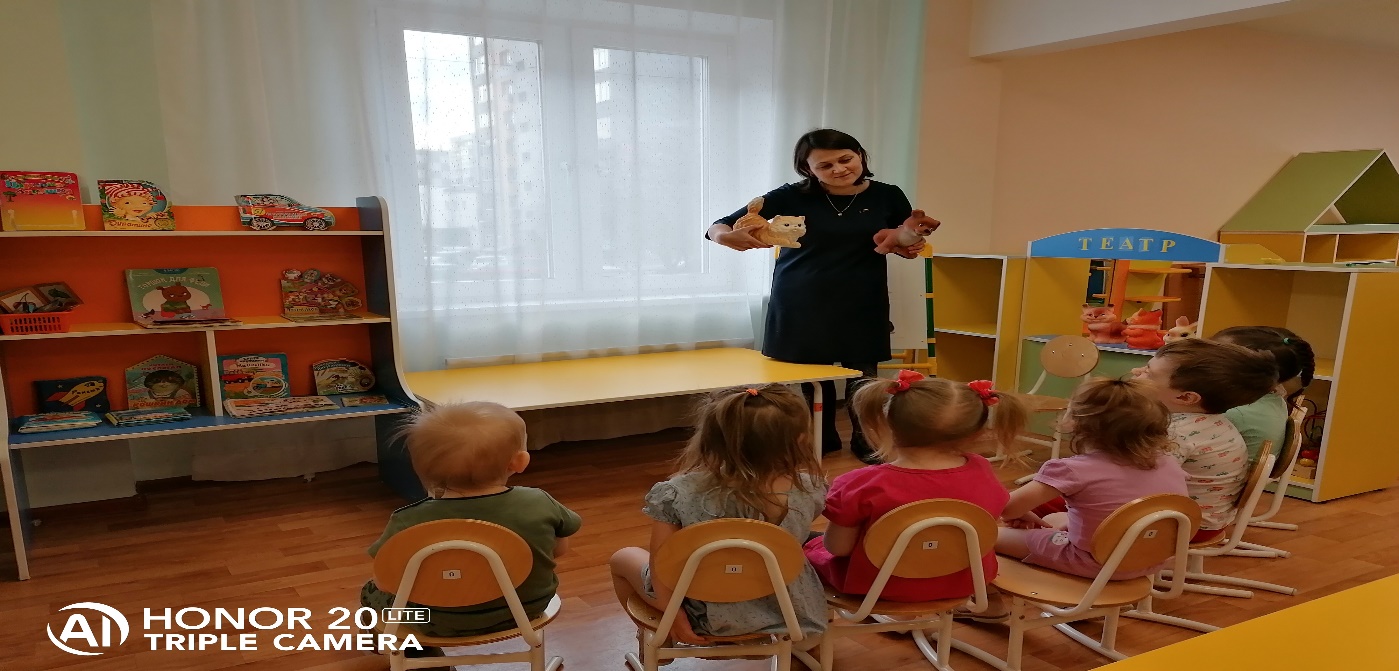 2. Основной:Мурка и Шарик: -Здравствуйте ребята, а вы любите загадки?Дети: Да.Мурка: -А вот эту загадку, вы сразу отгадаете: Этот зверь живёт лишь дома. С этим зверем все знакомы. У него усы как спицы. Он, мурлыча, песнь поёт. Только мышь его боится. Угадали? Это?Дети: Кошка.Воспитатель: Правильно! (показывает картинку с изображением кошки и котенка). А кто рядом с ней?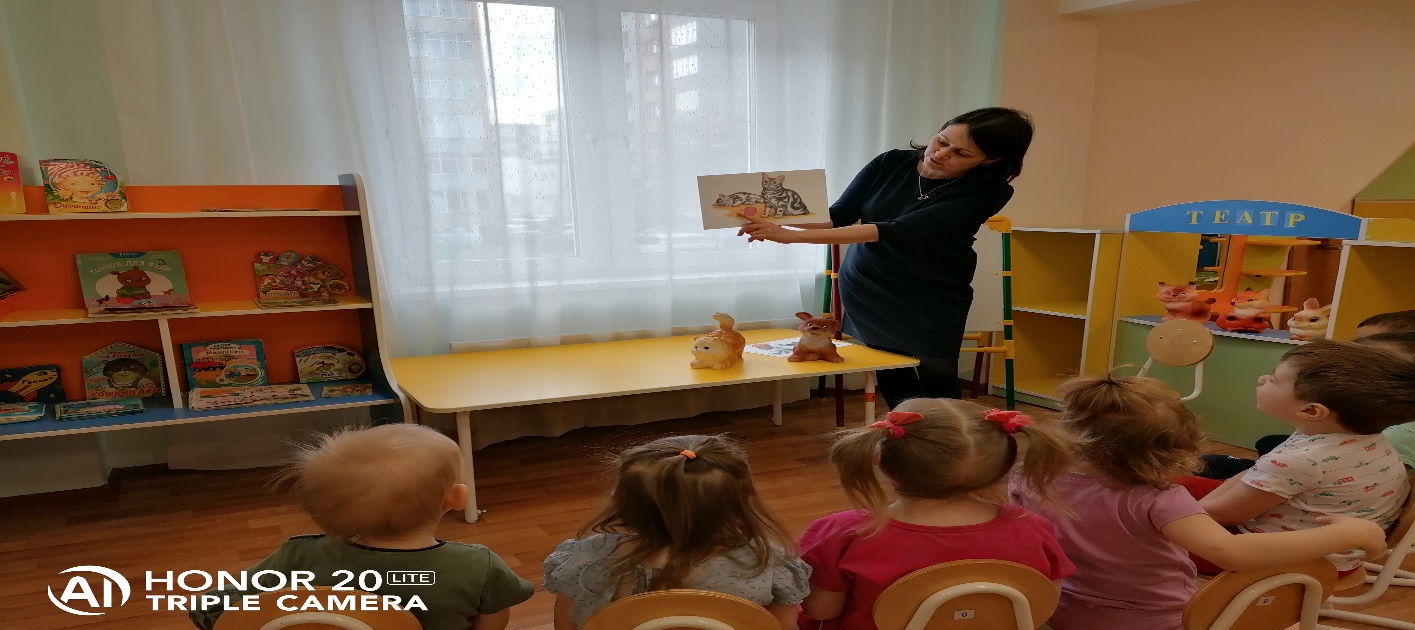 Дети: Котенок (если не отвечают, то воспитатель сам говорит).Воспитатель: Ребята, посмотрите кошка с котенком похожи. Покрыты шерстью, есть усы, ушки, глаза, хвост. Кошка мама –большая, котенок- маленький. Как кошка-мама подзывает своего котенка? (ответы детей).Воспитатель: Все вместе повторим новые слова кошка, котенок.Дети: повторяют.Воспитатель: Ребята, послушайте стихотворение:Серенькая кошечка, Села у окошечка,Хвостиком виляла, Деток поджидала:«Детки мои, детки,Детки-непоседки,Хватит вам резвиться, Спать пора ложиться!Мурка: Ребята я очень люблю играть, давайте поиграем?Подвижная игра: «Кошки — мышки».Вышли мышки поиграть,Вышли мышки попищать,Вышли мышки поплясать,Хвостиками повилять.Кошка глазки открывает и мышат всех догоняет, МЯУ! Шарик: Слушайте, следующую загадку:Он чужих не пропускает, Осторожно покусает!Или миг затеет драку, Кто же это? 
Дети: Собака.Воспитатель: Правильно! (показывает картинку с изображением собаки и щенка). А кто рядом с собакой? Дети: Щенок (если не отвечают, то воспитатель сам говорит)Воспитатель: Ребята, а собака похожа со щенком? (ответы детей). У них вытянутая мордочка, висячие ушки, глаза, хвост крючком, покрыты шерстью. А как собака лает? (ответы детей).Воспитатель: Все вместе повторим новое слова собака, щенок.Дети: повторяют.Воспитатель: Послушайте стихотворение:К нам пришла собачкаУмная собачка,Хвостиком виляет,Громко, громко лает:Гав-гав-гав.Шарик: Я тоже хочу с вами поиграть!Физминутка:Во дворе щенок играл,Прыгал, бегал и считал:«Раз – прыжок и три кивка,Два – направо голова,Три – налево поворот» –И помчался до ворот,А потом вздохнул и сел:Он устал и присмирел.Воспитатель: Как весело мы играли, но пора Мурке с Шариком возвращаться домой!Мурка и Шарик загрустили.Воспитатель: Что случилось, почему вы такие грустные?Мурка и Шарик: А у нас нет дома!Воспитатель: Ребята давайте поможем животным, построим им дом. Перед вами лежит конструктор: кубики, кирпичики, берите их и вместе стройте дом. 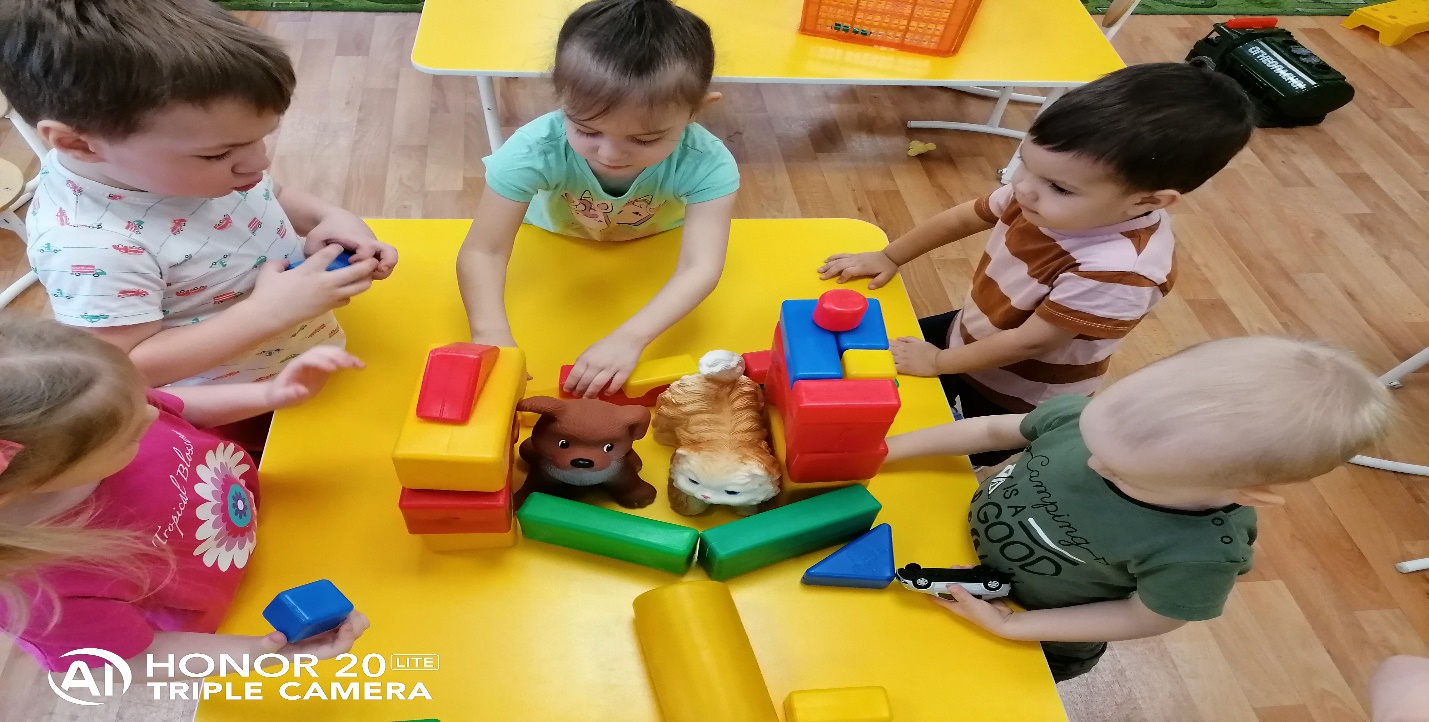 3. Рефлексия.Воспитатель:-Как помогли мы животным?-Какое задание показалось тяжелым?-Что вам сегодня понравилось больше всего?